Kompetenzen im Sport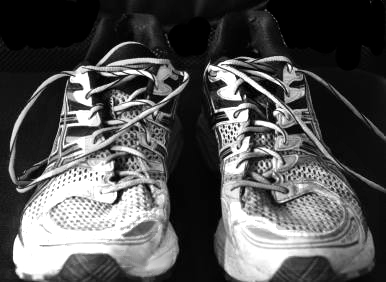 FachkompetenzMethoden-kompetenzSoziale KompetenzPersonale KompetenzFähigkeitenSchüler verfügt über konditionelle Fähigkeiten (Ausdauer, Kraft, Schnelligkeit und Beweglichkeit)Schüler verfügt über koordinative FähigkeitenSchüler verfügt über allgemeine und spezielle SpielfähigkeitSchüler verfügt über Ausdrucksfähigkeit (Turnen, Gymnastik, Tanz)Fertigkeiten Schüler verfügt über sportspezifische technische FertigkeitenWissenSchüler kennt SpielregelnSchüler verfügt über altergemäßes FachwissenSchüler kann sportliche Sachverhalte altersgemäß formulierenTransferSchüler ist in der Lage Gelerntes auf andere Bewegungsbereiche, Sportarten, Disziplinen/Geräte zu übertragenSchüler kann Fehler erkennen und korrigierenSchüler weiß um die Bedeutung von Bewegung und Sport für das eigene Wohlbefinden und eine gesunde EntwicklungBeobachtung - AnalyseSchüler kann sportliche Bewegungen und Spielhandlungen beobachtenSchüler kann Informationen wahrnehmen, verstehen und umsetzen Organisation Schüler kann sich beim Üben und Spielen organisierenSchüler kann Schiedsrichtertätigkeiten ausübenPräsentationSchüler kann erarbeitete Bewegungen und Übungsfolgen zusammenstellenSchüler kann Erarbeitetes dokumentierenSchüler kann Erarbeitetes präsentierenKooperationSchüler kann gemeinsam mit anderen Aufgaben bearbeiten und ausführen Schüler bietet Hilfe anSchüler kann andere unterstützenKommunikation Schüler kann sachlich kommunizierenSchüler kann Konflikte verbal lösenFairplaySchüler kann Regeln akzeptieren und einhaltenSchüler kann Rücksicht auf andere nehmenZuverlässigkeitSchüler kann sich an Absprachen und Vereinbarungen haltenVerantwortungSchüler übernimmt Verantwortung für andere, z.B. Hilfe- und Sicherheitsstellung, Schiedsrichtertätigkeit, Mannschaftsführer usw. Schüler kann für andere einstehen. MotivationSchüler entwickelt Freude am Spiel/Sport um des Spielens/Sporttreibens willenSchüler ist neugierig und zeigt sich Neuem gegenüber aufgeschlossenLeistungsbereitschaftSchüler zeigt Anstrengungsbereitschaft und DurchhaltevermögenSelbstwahrnehmungkann sich selbst und seinen Körper akzeptierenSchüler kann seinen Körper und seine Empfindungen wahrnehmen und sich dazu äußern (z.B. Kick-, Flow-, Fun-, Angsterlebnisse)SelbsteinschätzungSchüler kann sein eigenes Sporttreiben reflektieren, realistisch einschätzen und entsprechend handelnSchüler setzt sich realistische, persönliche ZieleSelbstvertrauenSchüler kann Erfolge und Misserfolge wahrnehmen und entsprechend damit umgehenWagen und VerantwortenSchüler kann erkennbare Risiken bewusst einschätzen und kalkulierte Entscheidungen treffenSchüler übernimmt Verantwortung für sich selbst und sein Handeln in sportlichen Situationen und kann seine Entscheidungen begründenSchüler übernimmt Verantwortung für seinen eigenen LernerfolgTeamfähigkeitSchüler kann je nach Situation eine Gruppe führen und sich einordnenSchüler kann mit Rückmeldung sachlich umgehenToleranzSchüler akzeptiert andere KreativitätSchüler sucht eigene Lösungen